理工學院產業推廣委員會 103 年 11 月 28 日辦理PGO 摩特動力車廠產學交流參訪活動花絮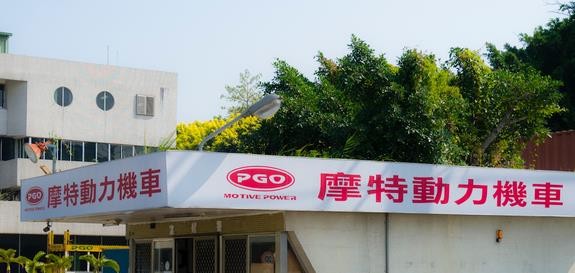 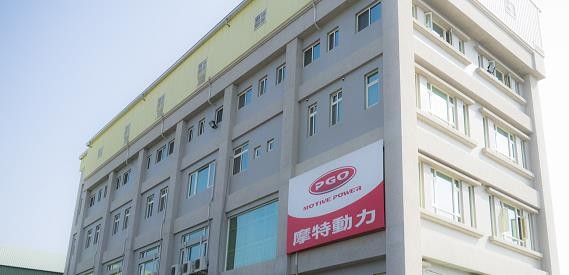 PGO 大門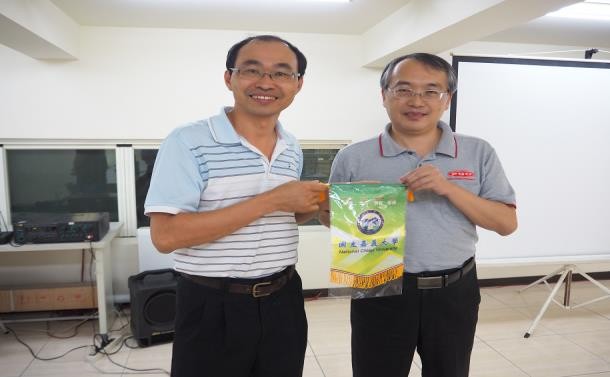 機能系丁慶華主任代表院長致贈錦旗PGO 研發大樓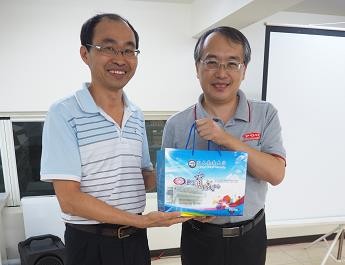 機能系丁慶華主任代表院長致贈紀念品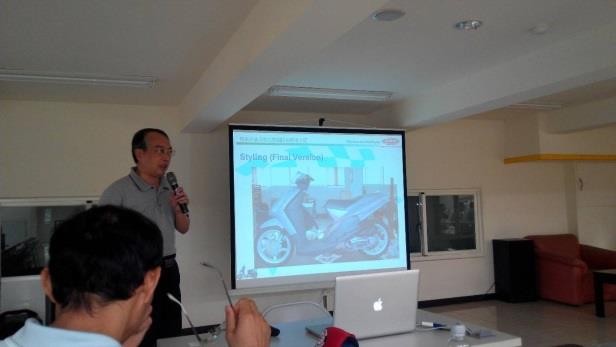 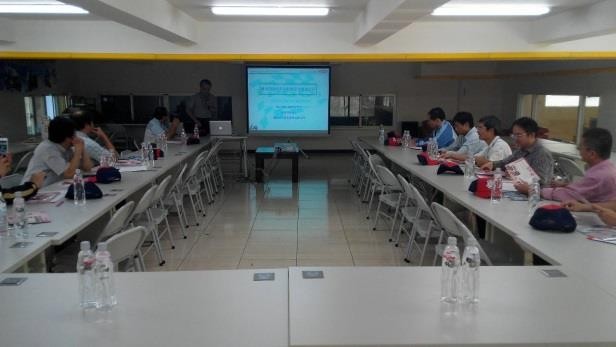 PGO 總工程師陳志超博士簡報	PGO 與本院教授團進行產學推廣交流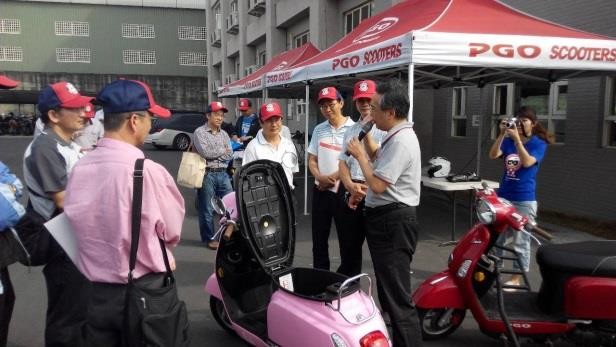 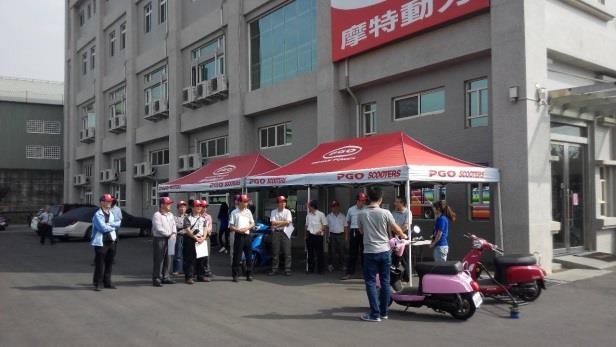 PGO 總工程師陳志超博士實車介紹	PGO-ABS 工程師實車介紹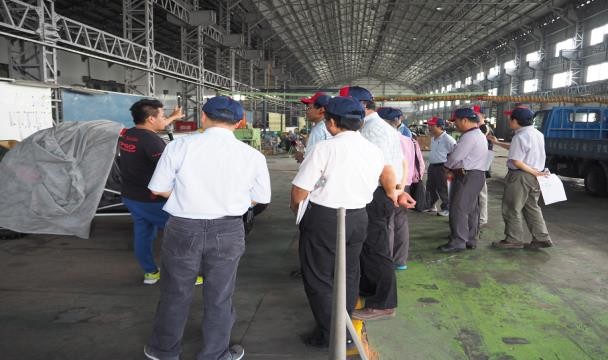 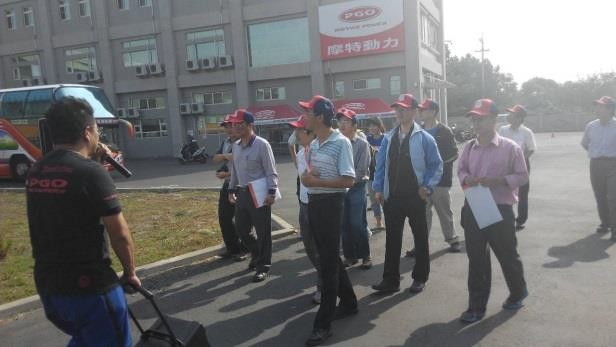 越野車介紹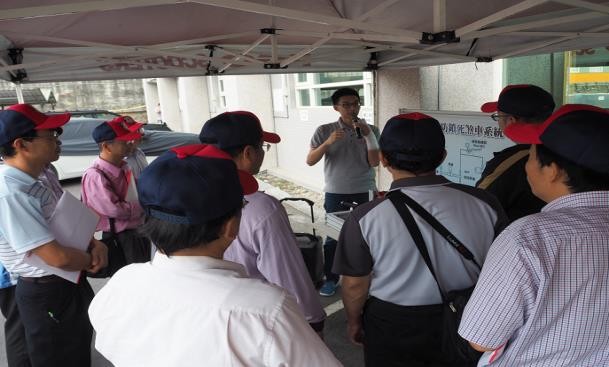 ABS 解說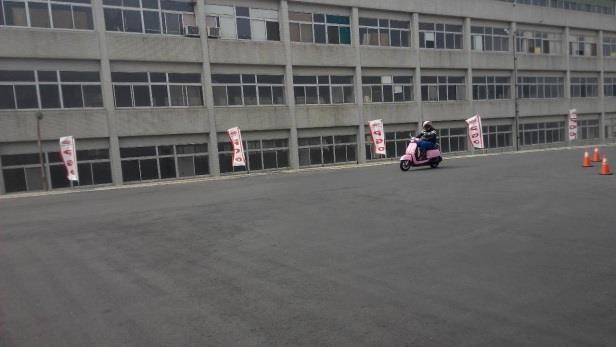 PGO  車手表演PGO  廠區參訪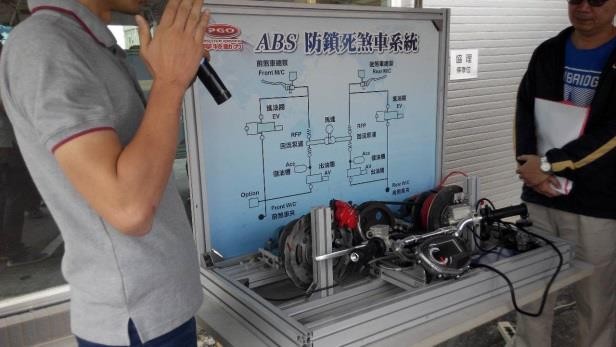 ABS  作動原理介紹與示範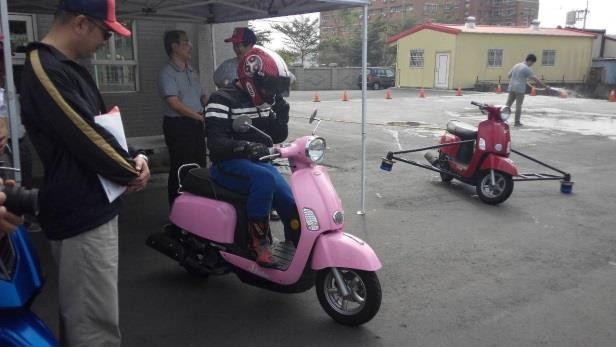 PGO  車手表演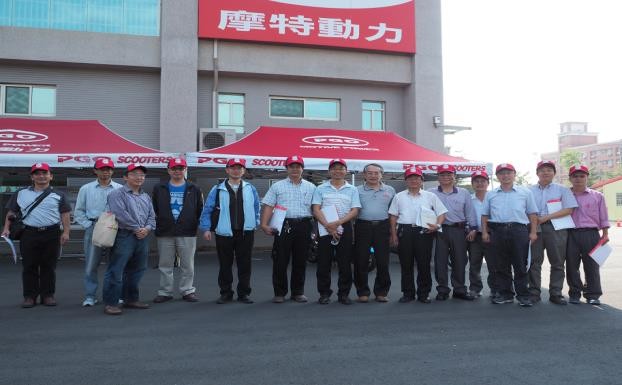 教授團於 PGO 研發大樓合影